Составила воспитательЕжова Е.М.Октябрь, 2014 г.Памятка по изучению детьми правил дорожного движения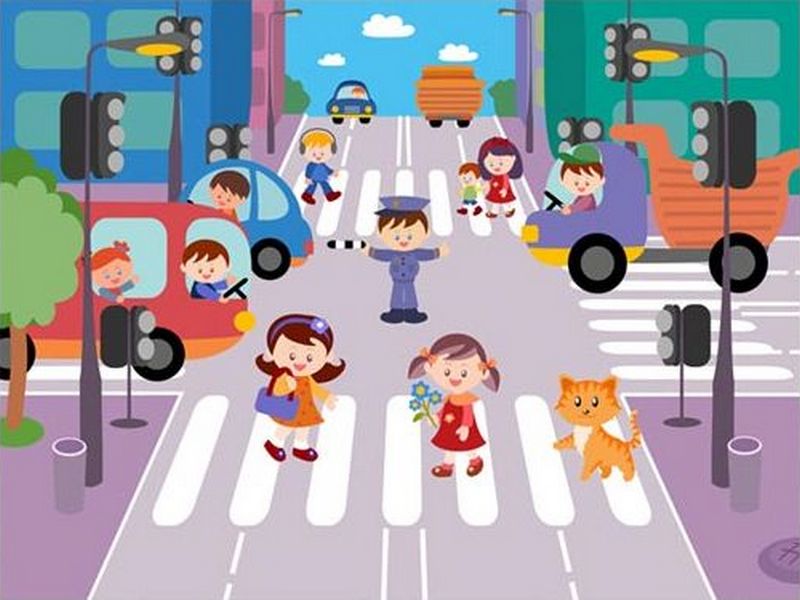 Это должен знать старший дошкольник!Какие виды транспорта ты знаешь?Виды транспорта: водный, воздушный, наземный, пассажирский, специальный.Для чего нужен пассажирский транспорт?Пассажирский транспорт перевозит людейГде его ожидают люди?Пассажирский транспорт люди ожидают на остановках. Как называют людей, едущих в пассажирском транспорте?Людей, едущих в пассажирском транспорте называют «пассажирами».Правила поведения в автобусе?В общественном транспорте, пассажиры ведут себя спокойно. Разговаривают тихим голосом. Нельзя кричать, шуметь. Пассажиры должны пройти внутрь салона. Крепко держаться за поручни. Оплачивать за проезд. Уступают место старшим, пожилым людям, пассажирам с маленькими детьми. Нельзя высовываться из окна, пить напитки, кушать сладости и мороженое. Что такое перекресток?Перекресток – это место, где пересекаются улицыЧто такое «зебра»?«Зебра» - это пешеходный переход, отмеченный полосами на дороге.Для чего нужен «Островок безопасности»?Дорогу переходить надо только на Зеленый свет светофора. Если, при переходе через широкую дорогу (либо при пересечении площади), не успел перейти, а свет загорелся Красный, остановись на «островке безопасности», дождись Зеленого света и продолжи переход. ОСТРОВОК БЕЗОПАСНОСТИ - обозначенное на проезжей части улицы безопасное место для остановки пешеходов при переходе улицы.Кто контролирует движение?Движение транспорта и пешеходов контролирует регулировщик-сотрудник ГИБДД.Расскажи о работе водителя и сотрудника ГИБДД.Водитель – это человек, управляющий транспортным средством и соблюдающий правила дорожного движения.Сотрудник ГИБДД контролирует и управляет движением на дорогах.На какие две части делится дорога?«Тротуар» — часть дороги, предназначенная для движения пешеходов«Проезжая часть» — часть дороги, предназначенная для движения транспортных средствПравила перехода улицы?Переходите дорогу только по пешеходному переходу или на перекрестке. Идите только на зеленый сигнал светофора, даже если нет машин. Выходя на проезжую часть, прекращайте разговоры. Не спешите, не бегите, переходите дорогу размеренно. Где разрешается ездить на велосипеде?Детям ездить на велосипеде по дорогам и улицам запрещено! Детям можно ездить на велосипеде либо по тротуару, либо по специальным велосипедным дорожкам.Покажи дорожный знак:Безопасному поведению на дороге надо учить. Но заученные, как стихи, Правила не уберегут ребенка от беды. Поэтому наряду с изучением Правил дорожного движения надо действовать личным примером.Используйте любой подходящий момент для ознакомления детей с правилами уличного движения.«Осторожно, дети»«Пешеходный переход»«Пешеходная дорожка»«Велосипедное движение»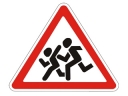 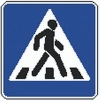 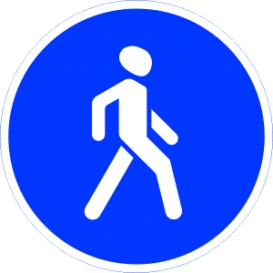 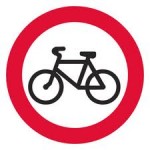 